MECHANIZMŲ MIESTAS ROKLENDASProjekto tikslas: Parodyti, kaip veikia elektromagnetiniai mechanizmai ir kaip juos galima pritaikyti.PriemonėsElektromagnetiniai varikliai, 4-9V baterijos, elektros lemputės, jungikliai, jungiamieji laidai, montažinės putos, karšti klijai, ritėsDarbą atliko šv. Mato gimnazijos IB gimnazinės klasės mokiniai Gabrielius Laurinaitis IBVladas Aperavičius IB.Darbą atliekame naudodami elektromagnetinių variklių konstruktorius. Variklius ir kitus prietaisus konstravome pagal instrukciją, kuri buvo pridėta prie konstruktoriaus. Prie pagrindo variklius pritvirtinome su karštais klijais.Miesto istorija(miestas bei istorija išgalvota)Kadaise žmonės įsikūrė nykioje žemėje su mažai augalijos ir prastomis gyvenimo sąlygomis. Norint ten išgyventi, reikėjo labai didelės darbo jėgos ir begalinio sumanumo, todėl laikui bėgant žmonės, pasitelkę fizikos žinias ir lakią fantaziją, sukūrė prietaisus, kurie dauguma sunkių darbų atlieka už juos  ir lengvina gyvenimą. Taip atsirado technologijos.Mechanizmų miestas Roklendas, yra miniatiūrinio miesto modelio projektas.Šiame miesto modelyje yra įvairių veikiančių mechanizmų, tokių kaip naftos pompa ar kranas, kurie šį miestą paverčia "gyvu".Kiekvieną mechanizmą galima atskirai išjungti/įjungti bei minimaliai valdyti.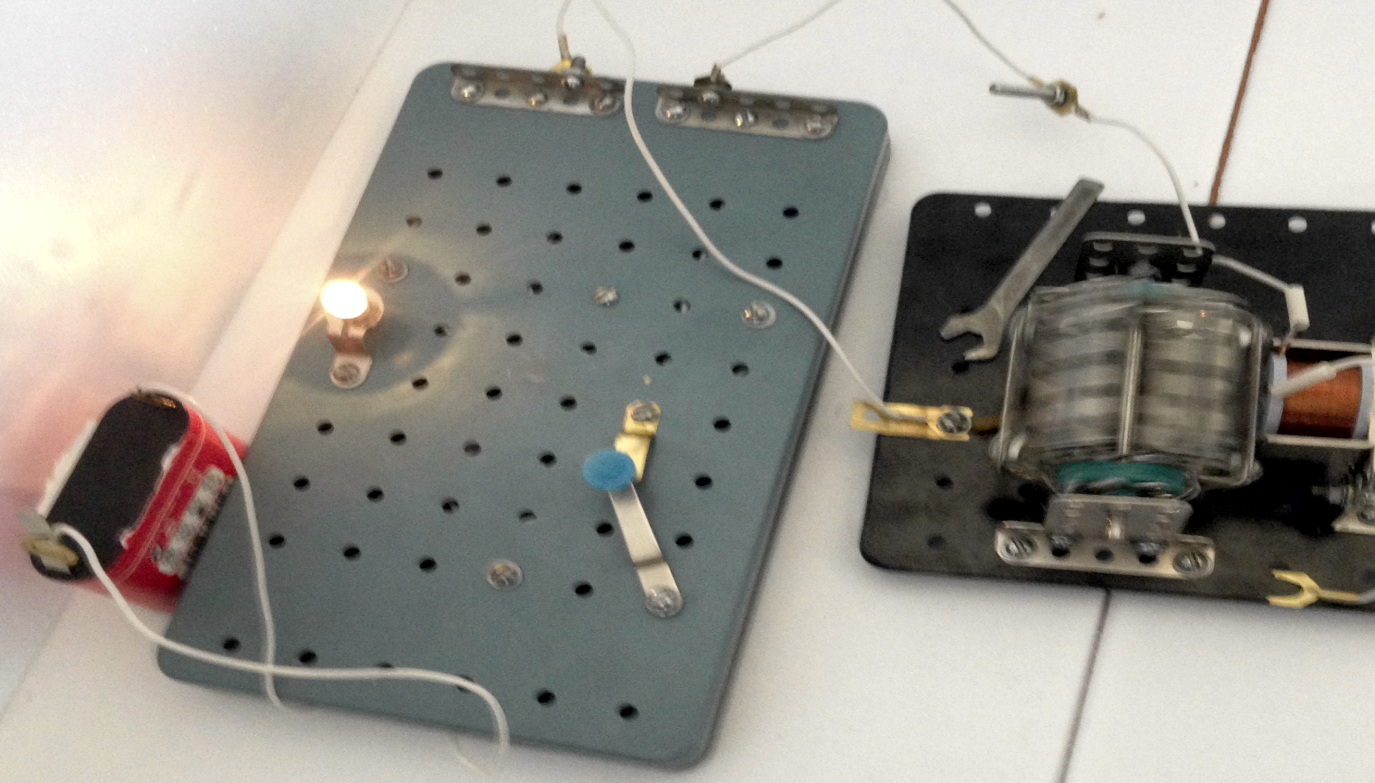 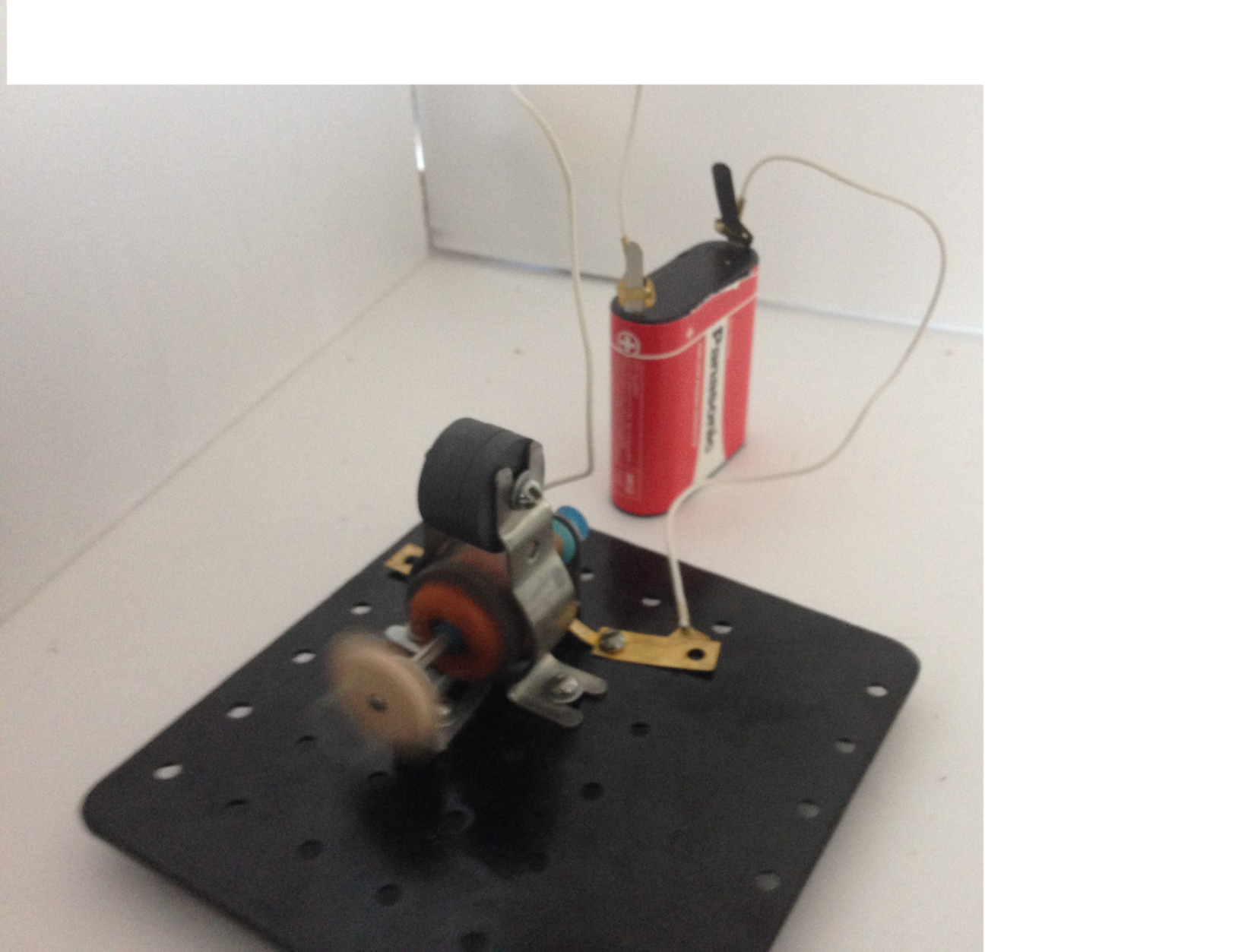 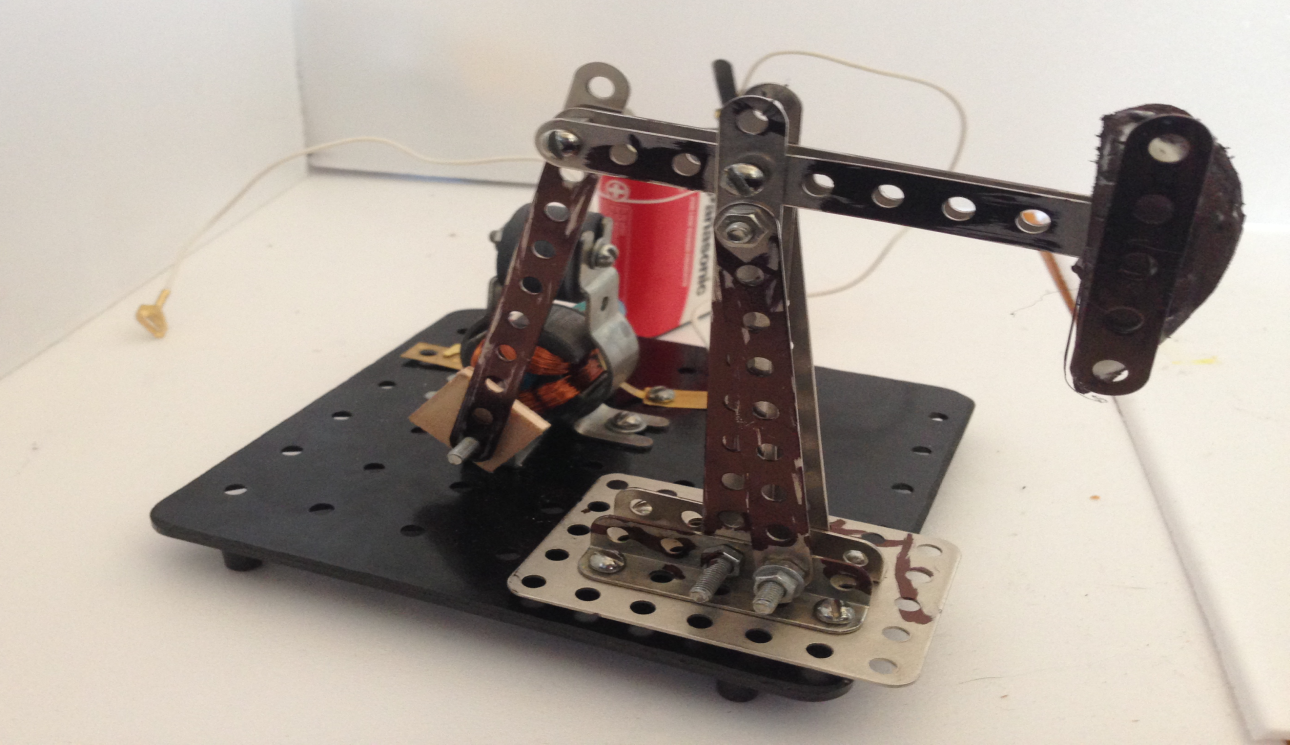 